Уважаемые руководители!Уважаемый Михаил Юрьевич!В рамках подготовительного этапа по организации приемной кампании по записи 
в первый класс в 2023 году посредством единой формы услуги «Прием заявлений о зачислении в государственные и муниципальные образовательные организации субъектов Российской Федерации, реализующие программы общего образования» (далее – Услуга) в федеральной государственной информационной системе «Единый портал государственных 
и муниципальных услуг (функций)» (далее – ЕПГУ) регионам необходимо обеспечить заполнение и загрузку справочника привязки адресов мест проживания заявителей 
к образовательным организациям (справочник SCHOOL_FIAS_DATA_MAIN согласно 
пункту 7.4. Единых функциональных технических требований по реализации Услуги).Для обеспечения заполнения справочников привязки адресов мест проживания заявителей к образовательным организациям (далее – справочник) в 2022 году 
в Государственной информационной системе Санкт-Петербурга «Комплексная автоматизированная информационная система каталогизации ресурсов образования
Санкт-Петербурга» был разработан АРМ сопоставления образовательных организаций 
с адресами домов.Для соблюдения сроков подключения Санкт-Петербурга к ЕПГУ в части оказания Услуги в 2023 году прошу Вас организовать работу по заполнению образовательными организациями, находящимися в Вашем ведомственном подчинении, справочника АРМ сопоставления образовательных организаций с адресами домов в срок до 14.03.2021. Инструкция по заполнению согласно приложению.О завершении заполнения справочника образовательными организациями 
прошу сообщить в Комитет по информатизации и связи.Приложение на 2 л. в 1 экз.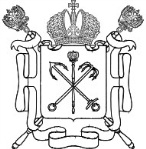 ПРАВИТЕЛЬСТВО САНКТ-ПЕТЕРБУРГАКОМИТЕТ ПО ИНФОРМАТИЗАЦИИИ СВЯЗИСмольный проезд, д.1, литера Б, Санкт-Петербург, 191060Тел.(812) 576-7123, Факс (812) 576-73-45E-mail: kis@gov.spb.ruhttp: //www.gov.spb.ruПРАВИТЕЛЬСТВО САНКТ-ПЕТЕРБУРГАКОМИТЕТ ПО ИНФОРМАТИЗАЦИИИ СВЯЗИСмольный проезд, д.1, литера Б, Санкт-Петербург, 191060Тел.(812) 576-7123, Факс (812) 576-73-45E-mail: kis@gov.spb.ruhttp: //www.gov.spb.ruПРАВИТЕЛЬСТВО САНКТ-ПЕТЕРБУРГАКОМИТЕТ ПО ИНФОРМАТИЗАЦИИИ СВЯЗИСмольный проезд, д.1, литера Б, Санкт-Петербург, 191060Тел.(812) 576-7123, Факс (812) 576-73-45E-mail: kis@gov.spb.ruhttp: //www.gov.spb.ruПРАВИТЕЛЬСТВО САНКТ-ПЕТЕРБУРГАКОМИТЕТ ПО ИНФОРМАТИЗАЦИИИ СВЯЗИСмольный проезд, д.1, литера Б, Санкт-Петербург, 191060Тел.(812) 576-7123, Факс (812) 576-73-45E-mail: kis@gov.spb.ruhttp: //www.gov.spb.ruПРАВИТЕЛЬСТВО САНКТ-ПЕТЕРБУРГАКОМИТЕТ ПО ИНФОРМАТИЗАЦИИИ СВЯЗИСмольный проезд, д.1, литера Б, Санкт-Петербург, 191060Тел.(812) 576-7123, Факс (812) 576-73-45E-mail: kis@gov.spb.ruhttp: //www.gov.spb.ru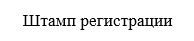 На №отЗаместитель председателя Комитета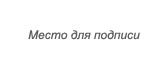 Л.С.Токарева